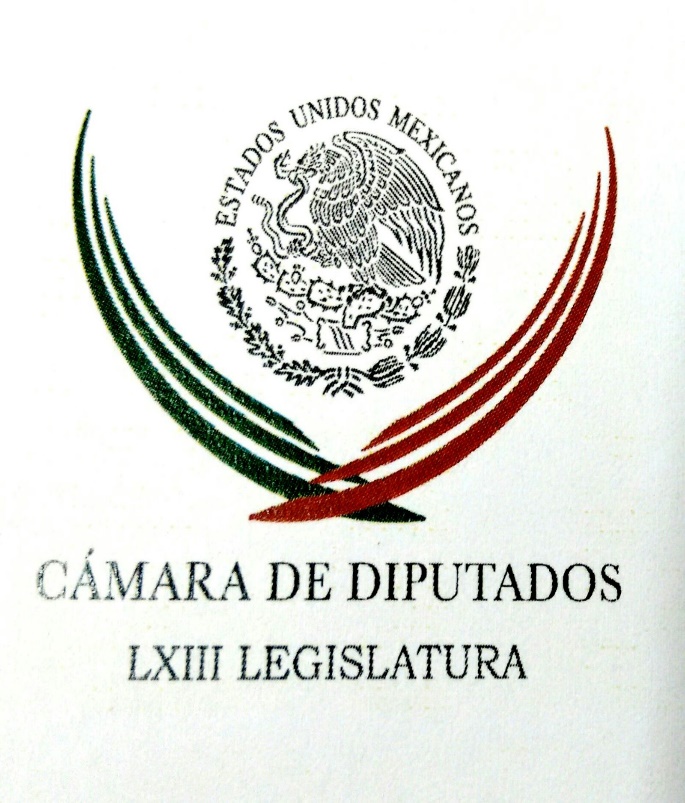 Carpeta InformativaPrimer CorteResumen: Paquete Económico prevé 2.8% menos presupuesto a dependencias federalesCarolina Viggiano. Apoyo en Oaxaca y Chiapas tras sismoEl Frente es un error, el PAN es el que va a perder ahí: CorderoPeña Nieto sostiene reunión con su Gabinete por sismoVidegaray realiza gira por EEUU; se reunirá con 'dreamers'Quien gane la presidencia en 2018 tendrá que compartir el poder: Lorenzo CórdovaNorcorea amenaza a EU si impulsa sanciones en su contra en ONU11 de septiembre de 2017TEMA(S): Información GeneralFECHA: 11/09/2017HORA: 05:55NOTICIERO: SDPNoticias.comEMISIÓN: Primer Corte ESTACION: OnlineGRUPO: SDPNoticias.comPaquete Económico prevé 2.8% menos presupuesto a dependencias federalesEl Paquete Económico 2018 presentado el viernes pasado ante la Cámara de Diputados por el secretario de Hacienda y Crédito Público, José Antonio Meade, contempla un recorte en términos reales de 2.8 por ciento a las diferentes dependencias federales, respecto al presupuesto de este año.Entre las instancias más afectadas en el paquete económico se encuentran las comisiones Reguladora de Energía (CRE) y Nacional de Hidrocarburos (CNH), con recortes de 21.4 y 21.0 por ciento, respectivamente.Por detrás se ubica la Secretaría de Agricultura, Ganadería Desarrollo Rural Pesca y Alimentación (Sagarpa) con 13 por ciento, mientras que la Secretaría de Comunicaciones y Transportes tendrá recursos 12.9 por ciento menores y la Secretaría de Cultura 10.2 por ciento menores.Por el otro lado, las dependencias con aumentos mayores son las dedicadas a tareas de defensa y combate a la inseguridad. La Secretaría de Marina tendrá un incremento de 13.4 por ciento, mientas que la Secretaría de Defensa gozará de recursos 11.4 mayores a los de este año. Entre ambas instancias, el aumento presupuestal representa 16 mil 583 millones de pesos.La Secretaría de Relaciones Exteriores, por su parte, tendrá un incremento de 5 por ciento y contará con un presupuesto de 8 mil 603 millones de pesos. ar/m TEMA(S): Trabajo Legislativo FECHA: 11/09/17HORA: 05:47NOTICIERO: En los Tiempos de la RadioEMISIÓN: Primer CorteESTACIÓN: 103.3 FMGRUPO: Radio Fórmula0Carolina Viggiano. Apoyo en Oaxaca y Chiapas tras sismoOscar Mario Beteta, conductor: La licenciada Carolina Viggiano.Carolina Viggiano, colaboradora: Muy buenos días Oscar Mario. En un mundo donde las leyes de la naturaleza son ingobernables para la humanidad, debido al desequilibrio que hemos organizado al medio ambiente, lo único que sobra es prever, planear y estar preparado para cualquier contingencia. El pasado jueves 7 de septiembre, a las 23:49, se registró un sismo de 8.2 grados en nuestro país, con epicentro en Pijijiapan, estado de Chiapas. Se trata del sismo más intenso en los últimos cien años en México, incluso más que el de 1985, que cobró la vida de miles de personas. Gracias a que hemos avanzado en la cultura de la prevención, la respuesta de las autoridades y cuerpos de protección civil fue oportuna, lo que permitió evacuar y atender de forma inmediata a la ciudadanía ante ésta contingencia, de manera particular ante la amenaza de un tsunami, que se preveía en las zonas de mayor afectación. Las precauciones ante cualquier otra catástrofe natural las debemos mantener activas, ya que hasta las 13:00 del 8 de septiembre se registraron 337 réplicas, la más fuerte, de 6.1 grados de magnitud. Ante ésta situación nuestra única arma es la planeación, contar con albergues equipados, personal capacitado y ejecutar planes de contingencia al pie de la letra, lo cual ésta vez hizo una diferencia sustantiva con el temblor de 1985. Otro factor importante que ayuda a disminuir el riesgo y pérdida de vidas humanas, es contar con una población bien informada sobre estos fenómenos naturales y cómo actuar ante ellos. Algunas de las acciones que podemos hacer para prever, es tener un plan de contingencia familiar, así como preparar una mochila de emergencia para este tipo de sucesos inesperados. Mantener la calma y la unidad ante este tipo de situación, nos permitirá reducir riesgos ante terremotos como el del pasado jueves y estar listos en un mundo donde la naturaleza no da tregua. Hoy nuestro país nos requiere a todos sin distingo de partidos o ideologías. Muchas gracias, soy su amiga Carolina Viggiano y como siempre le deseo a usted y su familia una excelente semana. Duración 2´23´´, ys/m.INFORMACIÓN GENERALTEMA(S): Información GeneralFECHA: 11/09/2017HORA: 07:40NOTICIERO: FórmulaEMISIÓN: Primer CorteESTACION: OnlineGRUPO: Fórmula0El Frente es un error, el PAN es el que va a perder ahí: CorderoErnesto Cordero, presidente de la Mesa Directiva del Senado de la República, dijo no estar de acuerdo con la alianza entre el PAN, PRD y Movimiento Ciudadano de cara al 2018, "yo creo que el Frente es un error y el PAN es el que va a perder ahí".En entrevista pregrabada con Ricardo Rocha, en el programa "Fórmula Detrás de la Noticia", señaló que, "el PRD yo felicito a Alejandra Barrales, mi compañera muy querida senadora pues la jugó muy bien, rescató al PRD, deberían de hacerle una estatua en el PRD a Alejandra porque de otra manera hubiera desaparecido".Añadió que, el PAN que es la segunda o primera fuerza política del país, que tiene una candidata que corriendo sola a la presidencial le gana a Andrés Manuel López Obrador sin recursos, sin plataforma, sin nada, "y vamos corriendo en alianza".Para Cordero, Margarita Zavala es querida y es una persona con una trayectoria política de muchos años y de una honestidad incuestionable, "la gente quiere a Margarita y hay que reconocerlo". Duración 0’00’’, nbsg/m. TEMA(S): Información GeneralFECHA: 11/09/2017HORA: 06:29NOTICIERO: FórmulaEMISIÓN: Primer CorteESTACION: OnlineGRUPO: Fórmula0Peña Nieto sostiene reunión con su Gabinete por sismoEl presidente Enrique Peña Nieto sostiene una reunión con el Gabinete, para reforzar las medidas de apoyo a la población afectada por el sismo ocurrido el pasado jueves."En estos momentos iniciamos reunión de Gabinete con el presidente Enrique Peña Nieto para reforzar las medidas de apoyo a la población afectada", dio a conocer el secretario de Gobernación, Miguel Ángel Osorio Chong, en su cuenta de Twitter.En la red social, el funcionario informó también que el presidente Peña Nieto se había reunido previamente con diversos miembros del Gabinete, para evaluar las afectaciones y acciones en marcha por el sismo. Duración 0’00’’, nbsg/m. TEMA(S): Información GeneralFECHA: 11/09/2017HORA: 07:04 AMNOTICIERO: El Universal OnlineEMISIÓN: Primer CorteESTACION: OnlineGRUPO: El UniversalOtorga Gobierno Federal beneficios fiscales a afectados por sismosEl Gobierno Federal emitió un decreto de beneficios fiscales para los contribuyentes de las zonas afectadas por el sismo del pasado jueves 7 de septiembre.Los apoyos que anunció el Ejecutivo, a través de la Secretaría de Hacienda y Crédito Público, buscan contribuir a la recuperación de la infraestructura básica y de vivienda, preservar las fuentes de empleo de la zona, así como lograr la reactivación económica en el menor tiempo posible.Se tratan de nueve beneficios en materia de ISR, IVA, IEPS, para la regularización fiscal y sobre cuotas de seguridad.El sismo de magnitud 8.2 grados del pasado 7 de septiembre y que tuvo como epicentro el municipio de Pijijiapan, en Chiapas, afectó diversas zonas de Chiapas y Oaxaca generando severos daños en viviendas, instalaciones e infraestructura, así como pérdidas humanas.Eximen de la obligación de efectuar pagos provisionales del impuesto sobre la renta correspondiente de agosto a diciembre de 2017.Diferir de la obligación a los contribuyentes del régimen de incorporación fiscal de presentar las declaraciones del cuarto a sexto bimestre de 2017.Deducir de forma inmediata las inversiones efectuadas en bienes nuevos de activo fijo que realicen durante el periodo comprendido entre el 7 de septiembre de 2017 y el 31 de marzo de 2018 en las zonas afectadas.Enterar las retenciones del impuesto sobre la renta por los trabajadores en tres parcialidades iguales respecto de los pagos por ingresos por salarios y en general por la prestación de un servicio personal subordinado.IVA y IEPSEnterar en tres parcialidades iguales el pago definitivo de los impuestos al valor agregado y especial sobre producción y servicios a su cargo correspondiente a agosto, septiembre. bmj/mTEMA(S): Información General FECHA: 11/09/17HORA: 00:00NOTICIERO: Noticias MVSEMISIÓN: Primer CorteESTACIÓN: OnlineGRUPO: MVS0Videgaray realiza gira por EEUU; se reunirá con 'dreamers'El secretario de Relaciones Exteriores, Luis Videgaray, inició este lunes una gira de trabajo por Estados Unidos, en donde fortalecerá lazos con actores estratégicos y se reunirá con jóvenes beneficiarios del Programa de Acción Diferida para los Llegados en la Infancia (DACA, por sus siglas en inglés).En este marco, el canciller refrendará el apoyo del gobierno de México a los "dreamers" y les expondrá las acciones que la administración del presidente Enrique Peña Nieto ha puesto en marcha con el fin de brindarles apoyo y protección. Este lunes y mañana martes, Videgaray Caso visitará las ciudades de Sacramento y Los Ángeles, California, y el próximo miércoles 13 cumplirá una agenda de trabajo en Washington, D.C.En California, sostendrá encuentros con autoridades estatales y locales, así como con los presidentes de la Asamblea y el Senado de la entidad, además de empresarios, líderes comunitarios y abogados migratorios. En tanto, en la capital estadounidense continuará el diálogo con autoridades federales para evaluar diversos temas de la agenda bilateral.En Sacramento, dialogará con el gobernador Edmund G. Brown, con quien analizará temas en materia ambiental y de atención a migrantes. Asimismo, conversará con el presidente de la Asamblea Estatal de California, Anthony Rendón, y con el presidente Pro Tempore del Senado en la entidad, Kevin de León, además de otros legisladores integrantes del Caucus Latino.  De igual forma, sostendrá un encuentro con socios de la Cámara de Comercio de California, para evaluar oportunidades de fortalecimiento de los vínculos económicos bilaterales y de fomento al desarrollo en ambos lados de la frontera. En la sede del Consulado General de México en Sacramento, el canciller se reunirá con un grupo de Dreamers y beneficiarios del programa “Cien Amigos-IME-Becas”, que ayuda a jóvenes de origen mexicano a realizar estudios de educación superior. En Los Ángeles, sostendrá encuentros con autoridades locales y empresarios, e inaugurará el programa de Salud Mental del Consulado de México en esa ciudad, así como la Bolsa de Trabajo para migrantes y Dreamers. Del mismo modo, se reunirá con Hilda Solís, supervisora del Condado de Los Ángeles y ex secretaria Federal del Trabajo; con miembros del Pacific Council on International Policy,  y con destacados empresarios, líderes comunitarios y defensores de los derechos de migrantes.Con esta gira de trabajo se refuerza el compromiso del gobierno de México de colaborar de manera integral en temas políticos, migratorios, comerciales y culturales, así como en continuar el diálogo con actores clave de los diversos niveles de gobierno y de la sociedad estadounidense. ys/m.TEMA(S): Información GeneralFECHA: 11/09/2017HORA: 07:19 AMNOTICIERO: La Ciudad y el Mundo EMISIÓN: Primer CorteESTACION: Canal 21.2GRUPO: Canal de la AsambleaIvonne Ortega: Fin de los chapulines en el PRISalvador García Soto (SGS), conductor: Uno de los temas que más llamaron la atención en la pasada asamblea priista, además del tema de los candados para los aspirantes, que se quitó este requisito de que un candidato a la Presidencia tuviera que ser militante necesariamente del PRI, que lo abrieron para cualquier ciudadano que pudieran postular; llamó mucho la atención porque se dijo que si era para favorecer a algún aspirante, que si era para José Antonio Meade. Bueno, además de ese tema, el otro que también llamó mucho la atención fue el llamado "candado antichapulín", que fue una reforma que hicieron los priistas a su estatuto, al 212, si mal no recuerdo el artículo, en el que pusieron que ningún priista que ocupara actualmente un cargo plurinominal, es decir, que fuera diputado o senador por la vía plurinominal, ya sea a nivel federal o en los estados, pudiera volver a postularse por esa vía, otra vez plurinominal para seguir en estos cargos. Si quería hacerlo tenía que ser por mayoría. Le llamaron el "candado antichapulín" y fue uno de los que se consideraron triunfos de la militancia en esta asamblea. La semana pasada en el INE, misteriosamente, una comisión formada por Marco Baños y Benito Nacif, además de otra consejera, la Comisión de Prerrogativas discutió el tema y, extrañamente, pretendió echarla para atrás, con el argumento de que violaba los derechos constitucionales de votar y ser votado. Y, bueno, se generó una reacción fuertísima en el PRI, comenzaron muchos a moverse y algunos de los inspiradores de esta reforma se fueron con todo para cabildear en el INE y, finalmente, el INE el fin de semana —el viernes— la validó a favor, la mayoría del INE contra lo que decían estos dos consejeros, Benito Nacif y Marco Baños. Bueno, una de las protagonistas en este tema fue la exgobernadora de Yucatán, Ivonne Ortega, que celebró el aval que el INE le dio a esta reforma. Y está esta mañana en la línea telefónica y nos da gusto saludar a Ivonne Ortega, exgobernadora de Yucatán y aspirante del PRI a la Presidencia. Muy buenos días, Ivonne. Ivonne Ortega (IO), diputada federal del PRI con licencia: Qué gusto saludarte a ti y darme la oportunidad de saludar a tu auditorio. SGS: Al contrario. Pues ¿qué pasó ahí? ¿Quién quería meter mano negra para echar atrás este cambio que hicieron ustedes en su asamblea? IO: La Comisión de Prerrogativas y Partidos Políticos hace un dictamen en el que, desde mi punto de vista y de la mayoría de los consejeros, porque al final fue validada, en el que se violentaba el derecho político del funcionario público que había sido electo, cuando el espíritu de haber puesto la posibilidad de reelección en la Constitución no es en premio al funcionario, sino es el premio al ciudadano, que pudiera premiar o castigar al funcionario que ha llegado a un cargo que no haya cumplido, por eso se da el mecanismo de reelección en presidentes municipales, diputados locales, diputados federales... Diputados locales y presidentes municipales que ya están en vigencia; diputados federales estarán en vigencia a partir de 2018, y senadores a partir de 2024. Hicimos, yo y varios militantes del PRI, las diferentes aclaraciones con los consejeros y, afortunadamente, la mayoría de los consejeros escuchó a la militancia, que además es un tema que fue, literalmente, de los que más festejaron los militantes, en la que le dieran oportunidad a otros cuadros a poder estar en la lista plurinominales. Y lo que hace este candado es que en la elección inmediata no puedas estar otra vez en la lista plurinominal si eres plurinominal, de tal manera que si quieres ser reelecto, puedes ser reelecto, nada más que tienes que salir a la calle, tocar las manos, ver los ojos, conseguir la confianza de los mexicanos. SGS: Lo que buscaban con esto es que no sean los mismos de siempre, los que vemos brincar de una cámara a otra, que muchos los conocemos. Incluso se dijo, Ivonne, y se lo pregunto, que alguno de estos políticos habrían instigado ahí a estos consejeros para que le dieran para atrás a este asunto; se habló de figuras como César Camacho, como Emilio Gamboa, que se vieron afectados con esta medida, por eso le decía yo si hubo mano negra, pero al final se impone el criterio de la mayoría. IO: Y el triunfo de la militancia, porque es algo que los militantes demandaron, literalmente, a gritos; esa mesa de estatutos en Campeche fue la que más ovacionaron, la que más apasionamiento hubo al momento de la discusión. Y ya después de haberlo logrado, en la que no sólo fue la asamblea de Campeche, que al final ahí habíamos 548 delegados, al final lo de verdadera importancia es que lo trajeron las asambleas municipales, lo trajeron las asambleas estatales, la llevaron a la nacional, la ratificó la asamblea nacional. Y su trabajo, por cierto, del Comité Ejecutivo Nacional, era defenderlo, y en el caso de nuestro representante ante el Consejo Electoral, lo único que manifestó en ese momento fue que era una condición interna del partido, cuando me parece que debió haber sido más contundente la defensa de éste ante el INE. SGS: Oiga, y ¿qué van a hacer con tanto chapulín?, porque hay muchos en el PRI. Ahora, ¿qué les van a hacer? ¿Los van a retirar? ¿Los van a mandar a brindar a dónde? IO: Seguramente saldrán a competir y eso sería bueno, porque entonces escucharían lo que la militancia y los ciudadanos, que al final de cuentas, la militancia del partido son ciudadanos, y están viviendo las decisiones que se toman. Estoy ahorita pidiéndole a la cámara que ya haga válida la instrucción del Tribunal Electoral respecto a que se pueda votar ya la iniciativa Firma por tu bolsillo, para que se reduzca el 50 por ciento al IEPS a la gasolina y al diésel. Y también le mandé una carta al secretario de Hacienda, un oficio, pidiéndole que no contemplara en el presupuesto de 2018 el 50 por ciento al IEPS a gasolina y diésel, porque le pega directamente al bolsillo de las familias. Yo que he recorrido ya todo el país he tenido la oportunidad de platicar con la gente, que dice uno de sus hijos tuvo que dejar de estudiar, dos de sus hijos tuvieron que dejar de estudiar; si comían tres veces al día, ahora comen dos; si comían dos veces, ahora comen una por el incremento en la canasta básica. Lamentablemente, todo lo que se traslada en nuestro país es por gasolina y por diésel, porque no hemos logrado hacer vía férrea después de Porfirio Díaz. Duración: 12’30” bmj/mTEMA(S): Información General FECHA: 11/09/17HORA: 08:24NOTICIERO: Enfoque NoticiasEMISIÓN: Primer CorteESTACIÓN: OnlineGRUPO: NRM Comunicaciones0Quien gane la presidencia en 2018 tendrá que compartir el poder: Lorenzo CórdovaEn entrevista con ENFOQUE NOTICIAS, el consejero presidente del INE, Lorenzo Córdova, señaló que la de 2018 será la elección más grande de la historia, pues se estima que participarán alrededor de 88.5 millones de ciudadanos.Añadió que hay muchos factores, como el número de elecciones concurrentes con tantas elecciones locales, así como el número de ciudadanos que se tendrá que visitar en sus domicilios para seleccionar funcionarios de casilla, lo que representa un trabajo de campo de dimensiones inéditas.Asimismo, el titular del Instituto Nacional Electoral resaltó que el órgano es responsable exclusivo de las elecciones federales, pero también es corresponsable de algunas funciones clave en las locales, esencialmente a las capacitaciones.  Puntualizó que en las próximas elecciones es importante empezar a sembrar el hecho de que nadie va a ganar todo, ni nadie va a perder todo, pues se va a redistribuir el poder, por lo que quien gane la presidencia tendrá que compartir el poder con un Congreso que representará a todas las fuerzas políticas. ys/m.TEMA(S): Información GeneralFECHA: 11/09/2017HORA: 06:42NOTICIERO: FórmulaEMISIÓN: Primer CorteESTACION: OnlineGRUPO: Fórmula0"Estamos de pie porque somos un pueblo grande", asegura Murat HinojosaEn estos momentos difíciles "estamos de pie porque somos un pueblo grande", señaló el gobernador de Oaxaca, Alejandro Murat Hinojosa, luego de realizar un recorrido por Ciudad Ixtepec, municipio afectado por el sismo del pasado jueves."En estos momentos difíciles debemos ser fuertes ¡Estamos de pie porque somos un pueblo grande! #Ixtepec #TodosSomosIstmo #FuerzaMexico", escribió el mandatario estatal en su cuenta de Twitter @alejandromurat.En otro tuit reportó que "esta noche en Ixtepec, damos seguimiento a la evaluación de daños en el Istmo y coordinamos la estrategia de apoyo a afectados". Duración 0’00’’, nbsg/m. TEMA(S): Información GeneralFECHA: 11/09/2017HORA: 06:29NOTICIERO: FórmulaEMISIÓN: Primer CorteESTACION: OnlineGRUPO: Fórmula0Norcorea amenaza a EU si impulsa sanciones en su contra en ONUSeúl.- Corea del Norte advirtió hoy a Estados Unidos que sufrirá el "mayor dolor" si impulsa nuevas sanciones en su contra en el Consejo de Seguridad de Naciones Unidas por el sexto ensayo nuclear que efectuó.La amenaza de Pyongyang tiene lugar luego que Estados Unidos circuló el pasado miércoles un borrador de resolución entre los países miembros del Consejo de Seguridad de las Naciones Unidas (CSNU), el que votará este lunes nuevas sanciones tras la prueba nuclear más potente de Corea del Norte.El documento incluye un embargo petrolero, la prohibición de exportación de textiles y mano de obra y congelación de bienes del líder Kim Jong-un, por haber llevado a cabo su sexto ensayo nuclear el tres de septiembre. Japón apoya la iniciativa.La cancillería de Corea del Norte dijo que hará pagar a Estados Unidos el "debido precio" si sigue adelante con esa votación.La respuesta de Corea del Norte causará el mayor dolor y sufrimiento que haya experimentado jamás Estados Unidos, según dijo la Agencia Central de Noticias de Corea del Norte (KCNA), citada por Yonhap.El tres de septiembre Corea del Norte detonó lo que afirmó ser una bomba de hidrógeno que puede ser cargada en un misil balístico intercontinental (ICBM).El régimen lanzó el cuatro y 28 de julio misiles balísticos intercontinentales (ICBM), afirmando que el territorio continental estadunidense está ya a su alcance.Pero no se sabe con certeza cuánto cooperarán China y Rusia -miembros permanentes del CSNU con derecho a veto- en los esfuerzos de Washington para implementar las sanciones más duras hasta la fecha contra Pyongyang.China y Rusia se muestran reacios a aplicar sanciones estrictas, indicó la cadena NHK .Cuando un miembro permanente del Consejo de Seguridad de la ONU presenta una propuesta de resolución, se le somete a un proceso de revisión que incluye consultas con los países relacionados.Una vez que se otorga a la propuesta la categoría "azul", normalmente puede someterse a votación dentro de un plazo mínimo de 24 horas.Corea del Norte omitió sus actos el pasado sábado, 69 aniversario del establecimiento de su régimen. En su lugar, aclamó el último ensayo nuclear como una "gran victoria" en un banquete de celebración. Duración 0’00’’, nbsg/m. 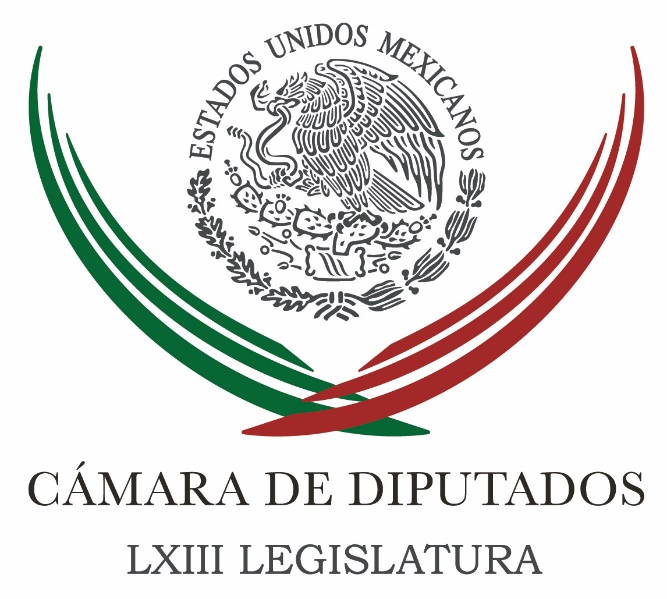 Carpeta InformativaSegundo CorteResumen:César Camacho: Instalan Mesa DirectivaDiputados retomarán tema del Fiscal General e iniciativas para eliminar 'pase automático'Vidal Llerenas: Solicitaremos investigación al secretario MirandaMorena expresa solidaridad al embajador de Corea del Norte en MéxicoPiden a autoridades federales informe de acciones ante cambio climático PAN definiría candidato en frente; Zavala y Mancera podría ser independientes: BarbosaEn un mes sabremos si se activa bono catastrófico por sismo: HaciendaEste lunes inicia registro de aspirantes a candidaturas independientesPRI entrega apoyo en comunidades de Oaxaca afectadas por el sismoLunes 11 de septiembre 2017TEMA(S): Trabajo legislativoFECHA: 11/09/2017HORA: 08:22 AMNOTICIERO: Milenio NoticiasEMISIÓN: Segundo CorteESTACION: Canal 120GRUPO: MilenioCésar Camacho: Instalan Mesa DirectivaSergio Gómez (SG), conductor: Vamos a otras cosas, ya le mencionábamos que los diputados aprobaron la instalación de la Mesa Directiva, vamos a hablar sobre este tema, tenemos en la línea al coordinador del PRI en la Cámara de Diputados, a César Camacho, muy buenos días. César Camacho (CC), Coordinador Diputados PRI: Qué tal Sergio, buenos días, gracias, pues ya listos para trabajar en coordinación ha junta a la una, ya el viernes pasado definimos la agenda groso modo y lo del calendario así es de que esperemos que ahora campeen los acuerdos y evitemos ser rehenes de nadie. SG: Ya se acabó la tensión, ya no será Raúl Cervantes el fiscal. CC: Bueno no creo que haya sido estrictamente Raúl Cervantes, fue un asunto,  fue una posición política, a mi juicio, absurda, sin atideras (sic) políticas ni argumentos, más bien un capricho llevado al extremo y un alto grado de irresponsabilidad, que por lo menos pi sódicamente, momentáneamente ha acabado, nosotros reiteramos la posición del PRI concordante con la del presidente Peña, en el sentido de no dejar viva, no mantener vigente sino cambiar la norma que da pase automático de procurador a fiscal, era un pretexto, ya no lo es. SG: Es una cuestión de una lucha intestina dentro de la Cámara de Diputados, ¿El PRI salió perdiendo de esto? CC: El PRI al final mantiene autoridad política por la congruencia que mantiene, cómo es posible que si el diferendo es un asunto relacionado con el fiscal y el fiscal su nombramiento o su ratificación o la discusión legal sobre si el procurador se convierte en fiscal, si es un asunto del senado, cómo es que tercamente llevar la discusión a la Cámara de Diputados haciéndola rehén de ese argumento senatorial. Ahora para que no haya dudas nosotros ofrecimos y presentamos de hecho una iniciativa en el mismo sentido del Presidente, que esperemos que sea discutida y votada mañana mismo dándole todas las dispensas de trámite para, insisto, mantener congruencia entre lo que se dice y lo que se hace. Enrique Peña ha sido firme en su posición, el PRI, la dirigencia de Enrique Ochoa, el senado coordinado por Emilio Gamboa y por nosotros los diputados hemos mantenido una posición exactamente idéntica al respecto, si hay necedad en otras partes, creo que se harán políticamente responsables de ello. SG: Ahora que habla de la necedad, viene una discusión importante, la del presupuesto para el siguiente año, ¿Qué estarán negociando, ya sea el partido oficial, el PRI con la oposición para aprobar este presupuesto? CC: Bueno primero vale la pena decir que el primer efecto positivo de la instalación de la mesa directiva fue que el presidente de los diputados, Jorge Carlos Ramírez ya recibió de propia mano de José Antonio Meade el Paquete Económico y que a diferencia de otros años donde la llamada Miscelánea Económica o la Miscelánea Fiscal, contendía a la ley de derechos, el código fiscal de la federación y otras más. Esta vez el Ejecutivo decidió que solo haya propuestas y cambios a la ley de ingresos, es decir a la determinación de cuáles son las fuentes de recursos, impuestos, derechos, productos, aprovechamientos, etcétera sin tocar ninguna otra ley, de modo que hay que discutir de dónde vendrán los recursos, otro dato importante, sin aumento de tasa, sin aumento de impuestos, sin creación de nuevos impuestos. Y el Presupuesto de Egresos que es un catálogo de egresos, a dónde ha de ir, a dónde se han de destinar los recursos, siempre insuficientes, que por cierto son de todos los mexicanos, entonces la ley de ingresos nos toca discutirla a ambas cámaras, por eso empezaremos por ella, el presupuesto solo a la Cámara de Diputados. SG: Diputado en plena reforma energética ¿Aprobarán un recorte a Petróleos Mexicanos? CC: Bueno acabamos de recibir la propuesta, vamos a ver qué es lo racionalmente correcto, la Reforma Energética va para a delante y va viento en popa, creo que es una de las reformas cuya maduración requiere de más años, pero demanda consistencia, demanda perseverancia, demanda no cambiar sustancialmente ninguna de las definiciones tanto de la constitución como de la ley y la políticas públicas de esta gran empresa productiva del estado. SG: No considera que aprobar este recorte sería de alguna manera darle la razón a las voces de la oposición que se han levantado diciendo que se está debilitando Pemex frente a las transnacionales con las que ya está compitiendo. CC: No bueno, Pemex es la gran empresa de todos los mexicanos y hay que ser muy inteligente al determinar su fortaleza, pero si hay algún espacio de maniobra, hay que aprovecharlo, porque hay que invertir muchos recursos en Pemex, pero no hay que olvidar por ejemplo la política social. No puede haber deméritos en materia de educación o de salud o de las grandes obras de infraestructura que están en el último año de su ejecución para terminar con obras consolidadas, la discusión todavía ni siquiera empieza, así es de que vamos haciendo y vamos a estar con ustedes, con los medios de comunicación como correa de transmisión y elementos para el análisis. SG: Bueno, atentos nosotros a esta discusión y es que también se avecina el año electoral, prácticamente 2017 ya. CC: Bueno pues es un cóctel tipo nada sencillo, pero le aseguro que la bancada del PRI con absoluta responsabilidad, con visión de largo plazo, en un cierre de filas con Enrique Peña Nieto actuará con absoluta responsabilidad por encima de los intereses del partido está México. SG: Ya veremos cómo se da esta responsabilidad, César Camacho, coordinador diputados PRI, le agradecemos mucho esta comunicación. CC: Gracias Sergio, hasta luego. Duración: 06’ 07” bmj/mTEMA(S): Trabajo Legislativo FECHA: 11/09/17HORA: 00:00NOTICIERO: Noticias MVS OnlineEMISIÓN: Segundo CorteESTACIÓN: OnlineGRUPO: MVS ComunicacionesDiputados retomarán tema del Fiscal General e iniciativas para eliminar 'pase automático'La Junta de Coordinación Política de la Cámara de Diputados, retomará el tema de las iniciativas presentadas por los bloques opositores en el recinto, relativas al nombramiento del Fiscal General de la República.En reunión privada, los coordinadores de las distintas fracciones parlamentarias establecerán el método para procesar la propuesta presentada por el “frente opositor”, conformado por el Partido Acción Nacional (PAN), el Partido de la Revolución Democrática (PRD) y Movimiento Ciudadano (MC).Harán lo propio con respecto al planteamiento hecho por el coordinador de la bancada del Partido Revolucionario Institucional (PRI), César Camacho; el cual cuenta con la firma de las bancadas del Partido Verde Ecologista (PVEM), el Partido Nueva Alianza (PANAL) y el Partido Encuentro Social (PES).Los líderes parlamentarios también tratarán el tema de la Glosa del Quinto Informe de Gobierno, por lo que podrían definir a qué secretarios del gabinete presidencial llaman a rendir cuentas sobre el último año de gobierno.Los temas a tratar en la Glosa del Informe, se centra en cuatro rubros: política interior, política económica, política social y política exterior.Por lo cual, los secretarios que podrían ser citados a comparecer son el titular de Gobernación (SEGOB), Miguel Osorio; de Economía (SE), Ildefonso Guajardo y de Hacienda (SHCP), José Antonio Meade; de Desarrollo Social (SEDESOL), Luis Miranda; y de Relaciones Exteriores (SRE), Luis Videgaray). ys/m.TEMA(S): Trabajo Legislativo FECHA: 11/09/2017HORA: 08:53 AMNOTICIERO: Noticias MVSEMISIÓN: Segundo CorteESTACION: 102.5 FMGRUPO: MVS ComunicacionesVidal Llerenas: Solicitaremos investigación al secretario MirandaLuis Cárdenas, conductor: Mientras tanto las reacciones ya se están dando en otros partidos políticos. En la línea telefónica Vidal Llerenas, diputado de Morena. Vidal, muy buenos días, gracias por tomarnos la comunicación, ¿cómo estás? Vidal Llerenas (VL), diputado federal de Morena: ¿Qué tal?, buenos días, a tus órdenes. LC: ¿Qué dice Morena de eso? VL: Bueno, que es evidente que si podía haber este tráfico de huachicol, el tráfico de combustible ilegal, pues tendría que haber la manera de distribuirlo, de venderlo y que evidentemente tendría que haber personas relacionadas con el poder político que pudieron pues hacerlo digamos, no se trataba solamente o no se trata solamente de poder tomar el combustible de los ductos, sino de venderlos de manera masiva, de venderlo al público. Y él sabía que había gasolineras con permisos de Pemex que todavía lo hacían, aquí se está de alguna manera comprobando que hubo influencias políticas, que hubo maneras de hacerlo sin que fueran detectadas. Esto empieza a ser detectado una vez que el tema del huachicol toma esta dimensión, pero esto tiene ya varios años y de alguna manera se confirma que hay una red de protección que permitió que este combustible se vendiera al público. LC: ¿Van a hacer algo, Vidal, desde la Cámara de Diputados? Es un asunto de la mayor gravedad no nada más por el hecho de que el combustible robado se está vendiendo en las gasolineras, en este caso en particular estamos hablando de que la hermana del secretario de Desarrollo Social, la hermana de Luis Enrique Miranda y su cuñado pues estaban comprando gasolina robada, si no ellos, sus empleados, y alguna responsabilidad tendrán que tener. Te pregunto, ¿desde Morena va a pasar algo? VL: Sí, claro, vamos a solicitar obviamente una investigación al secretario, una investigación también en torno a qué red de protección existe para que esto pueda suceder, para que esto que es tan grave, que haya gasolineras de Pemex que venden de esa manera el combustible robado, pues para que suceda tiene que haber una red de complicidad donde hay persona del Pemex, donde la Secretaría de Energía que es la responsable -habría que decirlo- de la venta, del comercio de combustible en el país respondan y nos expliquen qué está sucediendo. Aquí también está pasando lo mismo que con el secretario Esparza, hay una serie de secretarios que mantiene el Presidente de la República y que en buena manera explican el deterioro de la credibilidad de este gobierno. Sobre este secretario ya habían caído acusaciones de todo tipo desde que fue, precisamente, designado pues para operar la elección del Estado de México, y desde ahí se ha habido una serie de denuncias en torno a su comportamiento en la propia Sedesol. Entonces, el presidente Peña tiene una serie de secretarios impresentables pues que hacen poco creíble las supuestas intenciones del gobierno de mejorar en materia de corrupción, en materia de rendición de cuentas, e incluso de combatir algo tan grave como el tráfico de combustible. LC: Vidal Llerenas, diputado de Morena, estaremos atentos a las reacciones que se den ahí en la Cámara Baja, en los distintos partidos políticos. Gracias muy buenos días. VL: Al contrario, muchas gracias. LC: Bueno pues ahí el tema. Una de las primeras reacciones, la de Llerenas, la de Vidal Llerenas desde Morena. Habrá más reacciones, seguramente, a lo largo de la mañana, es un tema grave, de momento le repito todavía no hay una reacción, no hay una respuesta por parte de la Secretaría de Desarrollo Social, algo tendrán que decir, deslindarse, no deslindarse, lo cierto es que aquí está la escritura, bueno el acta constitutiva -no es la escritura- de la gasolinera a nombre de Ricardo Víctor Mercado Galán y María del Carmen Miranda Nava, es la gasolinera de la hermana del secretario de Desarrollo Social, y nada más y nada menos que estaba comprando y vendiendo combustible robado. Duración: 03’ 58” bmj/mTEMA(S): Trabajo LegislativoFECHA: 06/09/2017HORA: 09:56 AMNOTICIERO: 20 Minutos OnlineEMISIÓN: Segundo CorteESTACION: OnlineGRUPO: 20 MinutosDiputados solicitan industrialización de tuna, nopal y magueyEl legislador Miguel Alva y Alva llamó a apoyar a los campesinos con un manejo eficiente de recursos y promover su industrialización, con lo cual se daría un despegue a la producción y las zonas áridas. En ese sentido, expuso que en el país 11 millones de personas están directa o indirectamente involucradas en el cultivo y producción de la tuna, el nopal y el maguey, lo cual se realiza en forma artesanal y no hay una explotación adecuada. Por ello, durante una reunión con productores de nopal, tuna y maguey, el legislador de Movimiento Regeneración Nacional (Morena) mencionó que con la industrialización, México empezarían a producir esas plantas y estaría en posibilidad de ser líder en esta materia. El diputado propuso crear un padrón que no sólo incluya organizaciones, con el objetivo de saber con exactitud cuántos productores hay y con cuánta tierra se cuenta. Adelantó que presentará una iniciativa para considerar el próximo 18 de septiembre, Día Nacional del Nopal, y llamar la atención sobre el tema; además, planteó la importancia de contar con un instituto nacional de esa planta. A su vez, el presidente de la Comisión de Agricultura y Sistemas de Riego, Germán Escobar Manjarrez, manifestó su compromiso para fortalecer esta actividad en la que se comercializan 290 mil toneladas. “Queremos comprar y que nos compren”, por lo que es indispensable consolidar las exportaciones y el consumo, así como acercar la academia al campo, señaló el legislador por el Partido Revolucionario Institucional (PRI). En la reunión se anunció la realización del Primer Congreso Internacional de Nopal, Tuna y Maguey, en San Luis Potosí, cuyo objetivo es promover el aprovechamiento integral de esos cultivos como palanca de crecimiento.Además, contrarrestar la pobreza en zonas semiáridas, posicionarlos como alimentos con altas propiedades nutricionales y revalorizarlos como productos de alta calidad. El encuentro permitirá conocer experiencias de otros países. bmj/mTEMA(S): Trabajo Legislativo FECHA: 11/09/17HORA: 00:00NOTICIERO: Noticias MVSEMISIÓN: Segundo CorteESTACIÓN: OnlineGRUPO: MVSMorena expresa solidaridad al embajador de Corea del Norte en MéxicoLa diputada de Morena, Juana Ángeles Valencia y el consejero de ese partido, Ramón Jiménez López, expresaron su solidaridad con el embajador de Corea del Norte en México, Kim Hyong Gil, quien fue expulsado del país.El jueves pasado, el gobierno de México declaró persona non grata al embajador norcoreano y le otorgó un plazo de 72 horas para salir del territorio nacional.“Con esta acción diplomática, México expresa al gobierno de Corea del Norte absoluto rechazo a su reciente actividad nuclear, que significa una franca y creciente violación del derecho internacional y representa una grave amenaza para la región asiática y para el mundo”, informó la cancillería mexicana.Al término de la declaración de protesta del embajador, la diputada capitalina de Morena, Ana Ángeles Valencia y el consejero nacional de esa fuerza política, Ramón Jiménez López, lamentaron dicha medida.Venimos a expresar nuestra solidaridad con el embajador norcoreano, expresó enfático el miembro del Consejo Nacional de Morena.Para los miembros del partido que dirige Andrés Manuel López Obrador, se trata de una acción contradictoria que carece de seriedad diplomática. ys/m.TEMA(S): Información GeneralFECHA: 11/09/2017HORA: 10:46 AMNOTICIERO: 20 Minutos OnlineEMISIÓN: Segundo CorteESTACION: OnlineGRUPO: 20 MinutosPiden a autoridades federales informe de acciones ante cambio climático La senadora Silvia Garza Galván solicitó a las secretarías del Medio Ambiente y Recursos Naturales (Semarnat) y de Relaciones Exteriores (SRE), un informe actualizado sobre las acciones respecto al cambio climático y sus posibles repercusiones para la seguridad nacional e internacional. Garza Galván, del Partido Acción Nacional (PAN), pidió que la información se presente al Senado de la República, en el marco de las actividades de la Comisión Intersecretarial de Cambio Climático. Mediante un punto de acuerdo presentado ante el pleno del Senado, solicitó que la cancillería insista a la Organización de las Naciones Unidas (ONU) para que nombre un representante especial sobre cambio climático y seguridad. En la tribuna parlamentaria, la senadora afirmó que el “cambio climático no sólo es una moda”, sino es una de las mayores amenazas que la humanidad enfrenta por el aumento de la temperatura global. Un clima inestable incrementará la vulnerabilidad de la sociedad y sus recursos naturales, detalló en un comunicado. Recordó que especialistas en diversos foros internacionales han identificado al cambio climático como una amenaza de seguridad nacional e internacional, al poner en peligro los medios de subsistencia, incrementar la migración y provocar desabasto de alimentos debido a la pérdida de las cosechas, entre otros. “En México, los impactos del cambio climático provocarán aumento en la intensidad de períodos de sequías, lluvias y ciclones tropicales, lo cual exacerbará las iniquidades en empleos, salud, acceso a los alimentos, agua y otros recursos". "Esto puede ser un detonante que afecte las condiciones de seguridad en las diferentes regiones del país”, asentó la senadora panista. Garza Galván señaló que el cambio climático conducirá a nuevos desafíos para los estados y configurará cada vez más las condiciones de seguridad nacional, ya que los aspectos físicos del fenómeno, como el aumento del nivel del mar y los huracanes plantean retos importantes a las infraestructuras vitales de transporte, agua y energía. Algunos países experimentan grandes desafíos a su integridad territorial, como los insulares y otros altamente vulnerables al aumento del nivel del mar.La senadora por Coahuila comentó que el gobierno de México remitió a la ONU comentarios sobre el vínculo entre cambio climático y seguridad, en los cuales se indica que la crisis provocada por ese fenómeno es global, progresiva y amenaza la supervivencia del ser humano en el planeta. Recordó que, para minimizar los impactos del cambio climático, 195 países firmaron el Acuerdo de París con el que se busca limitar el aumento de temperatura de la Tierra por medio de reducciones voluntarias de gases de efecto invernadero y acciones de mitigación por parte de las naciones firmantes. El punto de acuerdo fue turnado a la Comisión de Medio Ambiente y Recursos Naturales para su análisis y dictaminarían. bmj/mTEMA(S): Información GeneralFECHA: 11/09/2017HORA: 12:18 PMNOTICIERO: Fórmula OnlineEMISIÓN: Segundo CorteESTACION: OnlineGRUPO: FórmulaPAN definiría candidato en frente; Zavala y Mancera podría ser independientes: BarbosaLuis Miguel Barbosa, senador de la República, sin partido político y parte del grupo parlamentario PT-Morena, aclaró que el manifestar su apoyo público a Andrés Manuel López Obrador rumbo al 2018, fue una decisión de evolución, "dado que yo considero y los hechos han probado que estaba yo en lo cierto, el PRD dejó de ser un partido de oposición real, es un partido que forma parte de estrategia de otros partidos"; es decir, forma parte de una estrategia del sistema.En entrevista para el espacio de "En los Tiempos de la Radio" dijo que el PRD se descompuso y dejó de ser un partido que los principios y las convicciones fueran las que determinarán su destino. Ya no es un partido de izquierda. En cuanto al frente opositor, señaló que "aunque yo todavía dudo que se consolide de manera real como coalición electoral ese frente", pues se registra como un frente político, de partidos, las coaliciones electorales son otras".Agregó "este frente yo todavía lo veo como un asunto de estrategia coyuntural, vamos a ver qué pasa en el PAN, un Ricardo Anaya que ya no entiende, que ya solamente pretende caminar en el control del partido". Al cuestionarle quién sería el candidato si van juntos PAN, PRD y MC, respondió que "yo creo que lo va a definir el PAN, de acuerdo a su escenario interno, si es a través de una decisión de órgano, será Ricardo Anaya, si es a través de un asunto de encuestas, será Margarita Zavala".Resaltó que "si el frente se llegará a dar, el candidato del frente será el candidato panista, en medio de su crisis". Destacó que ve hasta Miguel Ángel Mancera como candidato independiente, esto en la ruta de impedir que López Obrador gane la Presidencia. En cuanto a Margarita Zavala, dijo que se conoce la división fuerte, el pleito que tiene con Ricardo Anaya, por ello, gente cercana a su equipo no descarta que "a través de procedimientos de control orgánico, no van a dudar hacer a Margarita candidato independiente". Barbosa enfatizó que en el caso de elecciones esperan que la mayoría de la ciudadanía vote. "Yo estoy convencido y estamos convencidos nosotros de que eso va a ocurrir, vamos a respetar el derecho, que el voto decida". Finalmente, al preguntarle quienes serían a su perspectiva los tres candidatos de los partidos importantes para la Presidencia, contestó que del PRI, José Antonio Meade; del PAN, Ricardo Anaya, y de Morena, Andrés Manuel López Obrador.TEMA(S): Información GeneralFECHA: 11/09/2017HORA: 13:05NOTICIERO: El Financiero OnlineEMISIÓN: Segundo CorteESTACION: OnlineGRUPO: El Financiero En un mes sabremos si se activa bono catastrófico por sismo: HaciendaLa Secretaría de Hacienda y Crédito Público (SHCP) señaló que tomará un mes revisar si se activa o no el bono catastrófico emitido por el Banco Mundial para atender a los afectados por el sismo magnitud 8.1 registrado el 7 de septiembre."Son 30 días los que tomará la revisión en principio. Pensamos que habrá de activarse dada la magnitud y geografía que se encuentra dentro de lo que estaba cubierto por el Bono, pero es un tema que contractualmente se debe de revisar y el contrato implica un periodo de 30 días para hacerlo. Es hasta entonces que tendremos una idea precisa de exactamente cuál es el monto y si efectivamente se dieron las condiciones para que el bono se active", dijo el titular de la dependencia, José Antonio Meade.Entrevistado al término de su participación en el Foro Expansión, Meade habló sobre los estímulos del Decreto por el que se otorgan diversos beneficios fiscales a los contribuyentes de las zonas afectadas de Oaxaca y Chiapas."No abrimos en el Paquete ninguna de las leyes fiscales en abono del acuerdo de certidumbre fiscal pero preservamos los estímulos que el año pasado que planteamos en materia de investigación y desarrollo, estímulo de estaciones deportivas, reconversión de estación de servicios", ejemplificó.Dijo que los estímulos estarán disponibles en esos estados el tiempo que sea necesario para los municipios afectados, y subrayó que los estímulos no implican un desembolso del gobierno sino que se trata de facilidades que cada contribuyente se autoaplica en ISR, IVA y cuotas al IMSS.Meade mencionó que el FONDEN tendrá en 2018 un presupuesto de 6 mil 700 millones de pesos y "veremos si es suficiente o si podremos ajustar esta cifra pero entre lo que ya obtiene FONDEN hay monto para hacer suficiente reconstrucción".El 4 de agosto de 2017, el Gobierno Federal concluyó la renovación del mecanismo de cobertura financiera: Bono Catastrófico “FONDEN 2017”. Esta cobertura permite aumentar los recursos para la atención de situaciones de emergencia y reconstrucción de infraestructura pública federal, estatal y municipal, así como de las viviendas ubicadas en zonas de pobreza causadas por los efectos de sismos y huracanes.El Bono Catastrófico “FONDEN 2017” estará vigente por tres años y brindará una cobertura conjunta de 360 millones de dólares: 150 mdd para sismos, así como 100 y 110 mdd para huracanes que impacten las costas del océano Atlántico y Pacífico, respectivamente. ar/m TEMA(S): Información GeneralFECHA: 11/09/2017HORA: 11:23NOTICIERO: Enfoque NoticiasEMISIÓN: Segundo CorteESTACION: OnlineGRUPO: Enfoque Este lunes inicia registro de aspirantes a candidaturas independientesA partir de este lunes, los ciudadanos interesados en postularse bajo la figura de candidatura independiente a la Presidencia de la República, senaduría o diputación federal por el principio de mayoría relativa, podrán presentar su Manifestación de Intención ante el INE.El trámite para dichos cargos se realizará para participar en el Proceso Electoral Federal 2017-2018, y contender en los comicios del 1 de julio del año próximo, informó el Instituto Nacional Electoral (INE).Para el caso de la Presidencia de la República, la fecha límite para que los aspirantes a candidato independiente presenten su documentación es el 8 de octubre y tendrán que hacerlo ante la Secretaría Ejecutiva del INE.Los interesados para alguna senaduría tienen como límite el 9 de octubre para registrarse en la Vocalía Ejecutiva de Junta Local del instituto que corresponda a su entidad, mientras que para la diputación federal, el trámite será ante Vocalía Ejecutiva de Junta Distrital del INE, a más tardar el 4 de octubre próximo.La Manifestación de Intención tiene que dirigirse a la instancia señalada y presentarla por escrito, en original, con firma autógrafa del interesado, indicó la autoridad electoral.Es indispensable proporcionar una cuenta de correo electrónico, así como el tipo de cuenta de usuario para autenticarse a través de Google o Facebook, toda vez que será fundamental para el acceso a la aplicación informática que deberá utilizarse para recabar el apoyo ciudadano. ar/m TEMA(S): Información GeneralFECHA: 11/09/2017HORA: 12:56 PMNOTICIERO: 20 Minutos OnlineEMISIÓN: Segundo CorteESTACION: OnlineGRUPO: 20 MinutosPRI entrega apoyo en comunidades de Oaxaca afectadas por el sismoEl Partido Revolucionario Institucional (PRI) entregó hoy más de 15 toneladas de víveres y artículos de primera necesidad a la población del estado de Oaxaca, afectada por el sismo de 8.2 grados Richter registrado en días pasados en el país. El apoyo se logró gracias al respaldo y solidaridad de la ciudadanía en general, y de los militantes y simpatizantes priistas que acudieron desde el viernes pasado a dar sus donaciones al Centro de Acopio del PRI, instalado en la planta baja del edificio "Lázaro Cárdenas" de la sede nacional de este instituto político.La entrega de los víveres se llevó a cabo este lunes en la Base Aérea de Ixtepec, en el estado de Oaxaca, a donde llegó un vehículo Torton con las despensas básicas. Se apoyó a la población afectada por el sismo con artículos como: agua, leche en polvo, arroz, azúcar, frijol, atún en lata, sopas y artículos higiénicos. El Centro de Acopio del CEN del PRI seguirá recibiendo aportaciones para hacer una segunda entrega de apoyos a las comunidades más afectadas por el temblor. bmj/mTEMA(S): Información GeneralFECHA: 11/09/2017HORA: 07:19 AMNOTICIERO: La Ciudad y el Mundo EMISIÓN: Primer CorteESTACION: Canal 21.2GRUPO: Canal de la AsambleaIvonne Ortega: Fin de los chapulines en el PRISalvador García Soto (SGS), conductor: Uno de los temas que más llamaron la atención en la pasada asamblea priista, además del tema de los candados para los aspirantes, que se quitó este requisito de que un candidato a la Presidencia tuviera que ser militante necesariamente del PRI, que lo abrieron para cualquier ciudadano que pudieran postular; llamó mucho la atención porque se dijo que si era para favorecer a algún aspirante, que si era para José Antonio Meade. Bueno, además de ese tema, el otro que también llamó mucho la atención fue el llamado "candado antichapulín", que fue una reforma que hicieron los priistas a su estatuto, al 212, si mal no recuerdo el artículo, en el que pusieron que ningún priista que ocupara actualmente un cargo plurinominal, es decir, que fuera diputado o senador por la vía plurinominal, ya sea a nivel federal o en los estados, pudiera volver a postularse por esa vía, otra vez plurinominal para seguir en estos cargos. Si quería hacerlo tenía que ser por mayoría. Le llamaron el "candado antichapulín" y fue uno de los que se consideraron triunfos de la militancia en esta asamblea. La semana pasada en el INE, misteriosamente, una comisión formada por Marco Baños y Benito Nacif, además de otra consejera, la Comisión de Prerrogativas discutió el tema y, extrañamente, pretendió echarla para atrás, con el argumento de que violaba los derechos constitucionales de votar y ser votado. Y, bueno, se generó una reacción fuertísima en el PRI, comenzaron muchos a moverse y algunos de los inspiradores de esta reforma se fueron con todo para cabildear en el INE y, finalmente, el INE el fin de semana —el viernes— la validó a favor, la mayoría del INE contra lo que decían estos dos consejeros, Benito Nacif y Marco Baños. Bueno, una de las protagonistas en este tema fue la exgobernadora de Yucatán, Ivonne Ortega, que celebró el aval que el INE le dio a esta reforma. Y está esta mañana en la línea telefónica y nos da gusto saludar a Ivonne Ortega, exgobernadora de Yucatán y aspirante del PRI a la Presidencia. Muy buenos días, Ivonne. Ivonne Ortega (IO), diputada federal del PRI con licencia: Qué gusto saludarte a ti y darme la oportunidad de saludar a tu auditorio. SGS: Al contrario. Pues ¿qué pasó ahí? ¿Quién quería meter mano negra para echar atrás este cambio que hicieron ustedes en su asamblea? IO: La Comisión de Prerrogativas y Partidos Políticos hace un dictamen en el que, desde mi punto de vista y de la mayoría de los consejeros, porque al final fue validada, en el que se violentaba el derecho político del funcionario público que había sido electo, cuando el espíritu de haber puesto la posibilidad de reelección en la Constitución no es en premio al funcionario, sino es el premio al ciudadano, que pudiera premiar o castigar al funcionario que ha llegado a un cargo que no haya cumplido, por eso se da el mecanismo de reelección en presidentes municipales, diputados locales, diputados federales... Diputados locales y presidentes municipales que ya están en vigencia; diputados federales estarán en vigencia a partir de 2018, y senadores a partir de 2024. Hicimos, yo y varios militantes del PRI, las diferentes aclaraciones con los consejeros y, afortunadamente, la mayoría de los consejeros escuchó a la militancia, que además es un tema que fue, literalmente, de los que más festejaron los militantes, en la que le dieran oportunidad a otros cuadros a poder estar en la lista plurinominales. Y lo que hace este candado es que en la elección inmediata no puedas estar otra vez en la lista plurinominal si eres plurinominal, de tal manera que si quieres ser reelecto, puedes ser reelecto, nada más que tienes que salir a la calle, tocar las manos, ver los ojos, conseguir la confianza de los mexicanos. SGS: Lo que buscaban con esto es que no sean los mismos de siempre, los que vemos brincar de una cámara a otra, que muchos los conocemos. Incluso se dijo, Ivonne, y se lo pregunto, que alguno de estos políticos habrían instigado ahí a estos consejeros para que le dieran para atrás a este asunto; se habló de figuras como César Camacho, como Emilio Gamboa, que se vieron afectados con esta medida, por eso le decía yo si hubo mano negra, pero al final se impone el criterio de la mayoría. IO: Y el triunfo de la militancia, porque es algo que los militantes demandaron, literalmente, a gritos; esa mesa de estatutos en Campeche fue la que más ovacionaron, la que más apasionamiento hubo al momento de la discusión. Y ya después de haberlo logrado, en la que no sólo fue la asamblea de Campeche, que al final ahí habíamos 548 delegados, al final lo de verdadera importancia es que lo trajeron las asambleas municipales, lo trajeron las asambleas estatales, la llevaron a la nacional, la ratificó la asamblea nacional. Y su trabajo, por cierto, del Comité Ejecutivo Nacional, era defenderlo, y en el caso de nuestro representante ante el Consejo Electoral, lo único que manifestó en ese momento fue que era una condición interna del partido, cuando me parece que debió haber sido más contundente la defensa de éste ante el INE. SGS: Oiga, y ¿qué van a hacer con tanto chapulín?, porque hay muchos en el PRI. Ahora, ¿qué les van a hacer? ¿Los van a retirar? ¿Los van a mandar a brindar a dónde? IO: Seguramente saldrán a competir y eso sería bueno, porque entonces escucharían lo que la militancia y los ciudadanos, que al final de cuentas, la militancia del partido son ciudadanos, y están viviendo las decisiones que se toman. Estoy ahorita pidiéndole a la cámara que ya haga válida la instrucción del Tribunal Electoral respecto a que se pueda votar ya la iniciativa Firma por tu bolsillo, para que se reduzca el 50 por ciento al IEPS a la gasolina y al diésel. Y también le mandé una carta al secretario de Hacienda, un oficio, pidiéndole que no contemplara en el presupuesto de 2018 el 50 por ciento al IEPS a gasolina y diésel, porque le pega directamente al bolsillo de las familias. Yo que he recorrido ya todo el país he tenido la oportunidad de platicar con la gente, que dice uno de sus hijos tuvo que dejar de estudiar, dos de sus hijos tuvieron que dejar de estudiar; si comían tres veces al día, ahora comen dos; si comían dos veces, ahora comen una por el incremento en la canasta básica. Lamentablemente, todo lo que se traslada en nuestro país es por gasolina y por diésel, porque no hemos logrado hacer vía férrea después de Porfirio Díaz. SGS: Le contestó esa carta que le mandó, pidiéndole que redujera estos IEPS. IO: No me la ha contestado de manera personal, pero ya vi su reacción al respecto, a que no se va a mover ninguno de los impuestos, particularmente el caso IEPS, seguiré insistiendo para que las decisiones no se tomen en el escritorio, con aire acondicionado, con estadísticas, porque tienes que salir a la calle y escuchar lo que la gente está pidiendo. SGS: Saber lo que la gente quiere. IO: Yo he estado en la alcantarilla de Tijuana, he estado en la montaña de Chiapas, he estado en el Pico de Orizaba, he estado en la parte más pobre, además en la parte más rica de aquí de Ciudad de México, la parte de Santa Fe a dos kilómetros sobra todo y dos kilómetros atrás falta todo. SGS: Así es, claro. IO: Entonces hay que escuchar a la gente para poder tomar las decisiones que, para qué es lo que hay que cuidar, pues lo que impacta directamente en el bolsillo. SGS: Claro. IO: Qué permite esta condición antichapulín, como comentabas, que éstos que quieran tener un cargo, salgan a competir y puedan escuchar y que la gente les pueda decir de viva voz, no es lo mismo que yo te lo cuente Salvador a que tú lo veas... SGS: Claro. IO: ... lo escuches, a que lo sientas, a que la propia gente te lo diga, muchas veces llorando, te dice, éste es el hijo que tuvo que dejar de estudiar, le trunqué la vida a mi hijo. Entonces ya estas decisiones cambias, cuando ves las cosas de esta manera. SGS: Claro. Ahora, Ivonne, mientras muchos mexicanos sobreviven con lo indispensable y a veces ni con eso, ni para eso les alcanza, está este otro tema del gasto de los partidos que cada vez es mayor, este año más de 30 mil millones se nos van a ir en financiar a partidos y en financiar elecciones, ¿qué propone usted en ese sentido? IO: He propuesto desde que salió, precisamente, este aumento a la gasolina y el diésel, una reducción al financiamiento a partidos políticos, reducción a campañas electorales, a promoción en espacios que ya para nada le sirve a los partidos y tampoco a los que salen tantas veces en televisión y en periódico y en radio, que cuesta muchísimo dinero y que al final de cuentas si no pasa, pues al ciudadano no le afecta, si le incrementa tal como la gasolina y el diésel, ahí sí le pega directamente al bolsillo. Nosotros estamos proponiendo que se pueda disminuir sustancialmente el financiamiento a partidos políticos, a campañas electorales y que se abra la posibilidad a que haya inversión privada, con total transparencia, con redición de cuentas muy claras, en donde diga quién invirtió qué, dónde y por qué, para que entonces el que esté jugando en un proyecto pues lo juegue con claridad, que además sabemos que pasa, pero que no se dice la verdad. La propia comisión de cuánto se gasta en una campaña lo que se tendría que decir también es la verdad, de dónde vienen los orígenes, cuál es el interés de ese origen y con total transparencia que los mexicanos sepan, pero que no sigan tomando dinero del presupuesto público. Casi siete mil millones, seis mil 800 millones van a ser para financiamiento a partidos políticos, me encantaría que se diera una vuelta a cualquiera de los ya hospitales que hay en la ciudad, o a cualquier hospital al interior de la República, para que vean que no hay medicamentos y que con seis mil millones pudiéramos comprar, realmente no todo el medicamento que se necesita, pero es una parte. SGS: No, pero pudiéramos... Ivonne y hablando de proyectos, el suyo se llama Hazlo por México, ¿hasta dónde va llegar Ivonne en esta aspiración?, le preguntó porque uno escucha lo que dicen en su partido y dicen que el dedo apunta para otro lado, pues, que ahí ya está muy claro quién va a ser, o es Meade o es Narro, pero pues no la mencionan a usted, ¿hasta dónde llegará Ivonne Ortega? IO: Mira, yo creo que esos tiempos ya pasaron, parece que el tiempo en el que el tapado, el destapado y el dedazo ya pasaron, la sociedad es otra, tan es otra que las decisiones cupulares que se han tomado en el partido no han sido respaldadas por los militantes, nosotros llegamos al proceso electoral del 2012 ganando la Presidencia de la República y a partir de ahí lo que hemos venido haciendo sistemáticamente, además de perder elecciones es perder estabilidad electoral. En 24 elecciones de sucesión que hemos tenido de gobierno, estatales, hemos perdido cuatro millones 700 mil electores, ¿qué te está diciendo esto? Que las decisiones cupulares, dejemos las del dedo, decisiones cupulares no están siendo respaldadas por la militancia, la militancia dijo: "Si no me escuchas, si no me tomas en cuenta, las decisiones que a mí me importan, que compartí con los candidatos quienes va a gobernar, no salieron ser capaz de acompañarte en la elección, si no soy capaz de darte en la espalda". Pruebas son como Quintana Roo, en la que nos ganan con un excandidato nuestro, o sea, PAN y PRD, porque ni candidato tenían, el caso Moreno Valle en Puebla, el caso de Malova en Sinaloa y pudiera seguir nombrando un montón de casos en donde había militantes que la sociedad y la militancia querían que la cúpula no la decide y que nos dieron la espalda. Lamentablemente, la cúpula, Salvador, no es nada más en el PRI, la cúpula la hay en el PAN, en el PRD, de todos los partidos y en el caso de Morena la cúpula es una persona que también ya hace 15 días con el dedo señaló quiénes van a ser los candidatos. Lo que estamos proponiendo también en este movimiento de Hazlo por México y recuperemos al PRI es que yo empiezo el debate en el PRI, porque es el partido en que milito, donde puedan haber consultas abiertas a los militantes, simpatizantes y ciudadanos con credencial de elector puedan votar respecto a quienes quieran sean sus candidatos o candidatas en 2018, pero la intensión es que es el inicio del debate para que ya pueda haber en la ley general de partidos la posibilidad en que México haya primaria, de tal manera que todos los partidos, no en esta elección, porque no alcanza el tiempo, puedan tener elecciones a intermedias o en las elecciones al interior de su partido, que gane la mejor oferta que tengan al interior de su partido, en consecuencia, estarán los mejores cuadros en la boleta electoral. SGS: Claro. Pues ahí ganaríamos todos los electores, pero bueno, ahí está la propuesta muy clara, Ivonne Ortega, diputada federal con licencia y aspirante del PRI a la Presidencia de la República, estaremos muy pendientes de su proyecto, muchas gracias. IO: Gracias, me dejas hacer una acotación, en el caso del financiamiento mantenemos nosotros a los partidos políticos con el dinero público, pero no nos permiten a los ciudadanos, que somos los que los mantenemos, opinar respecto a sus candidaturas. SGS: Claro, que opinemos, no solamente ellos, no, sus grupitos, sus cúpulas como dice. Muchas gracias, Ivonne, gusto en saludarla. IO: Muchas gracias, al contrario, buenos días. SGS: Ivonne Ortega, yucateca y quiere ser aspirante del PRI a la Presidencia, no la tiene fácil, porque en el PRI, como dice ella, las cúpulas apuntan hacia otro lado, pero ella dice que va a insistir en procesos abiertos. Duración: 12’ 30” bmj/mTEMA(S): Información General FECHA: 11/09/17HORA: 00:00NOTICIERO: MVS Noticias OnlineEMISIÓN: Segundo CorteESTACIÓN: OnlineGRUPO: MVS ComunicacionesPAN-CDMX no descarta que frente pueda arropar a Monreal para la jefatura de gobiernoEl PAN en la Ciudad de México buscará replicar el Frente Ciudadano por México en la capital y no descartar ni palomear a ningún posible candidato a la Jefatura de Gobierno, incluyendo al hasta hoy morenista, Ricardo Monreal. Tras participar en el Tercer Foro de Consulta de la Plataforma Electoral 2018 del PAN, Mauricio Tabe, líder del panismo capitalino, indicó que antes de definir a quién le toca qué, deben construir el proyecto, pero sin darle “un cheque en blanco” al próximo gobierno.“No hay nadie descartado en el frente… No quiero hablar de personajes, ahorita no podemos ni vetar a nadie ni ponerle la palomita a nadie porque si no no vamos a construir frente, tenemos que estar abiertos, ahorita los personajes se quedan en segundo término, primero el propósito y segundo los personajes y tendrá que ser con esos dos requisitos garantía de competitividad y de que asume la plataforma del frente”.Mauricio Tabe indicó que para el Frente darán prioridad a la agenda donde tengan coincidencias para evitar que se pueda “atorar”.“Hay gente que se cuestiona porque habremos de ir aliados con el partido que gobierna la ciudad, sobre todo que hemos sido críticos en muchas ocasiones, pero en este caso ponemos el interés nacional, y dos es posible en la ciudad lograr un acuerdo y plataforma que recoja nuestras propuestas que se queden en una plataforma que se desecha en cada elección”. ys/m.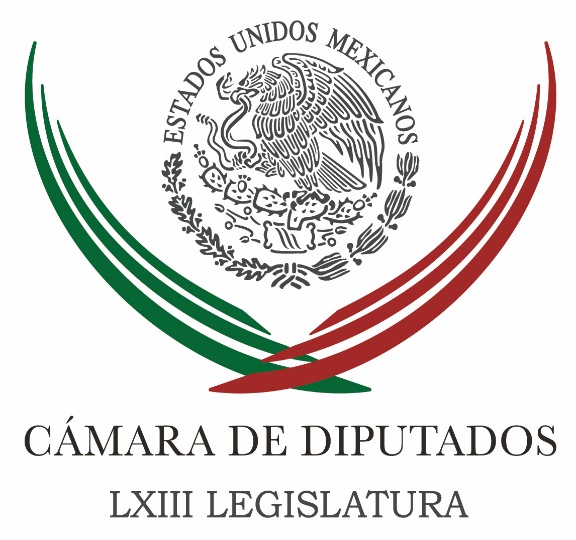 Carpeta InformativaTercer CorteResumen: Mayoría en San Lázaro avala llevar al pleno iniciativa del PRI sobre 'pase automático'Pide PRD más tiempo para analizar pase del procurador a fiscal generalFrente Ciudadano no acompañará dictamen que PRI presentará este martes ante el pleno sobre “fiscal carnal”'Risible', presupuesto para atender desastres: diputadaDiputados donarán un día de dieta para damnificados por sismo y 'Katia'México tiene elementos de certeza frente a elecciones MeadeReconoce INAI gravedad de mercado negro de datos personalesAdriana Labardini asume presidencia de Instituto de TelecomunicacionesDan a conocer la conformación del frente 'Con AMLO Unidos Podemos'11 de septiembre de 2017TEMA(S): Información GeneralFECHA: 11/09/17HORA:NOTICIERO: Noticias MVSEMISIÓN: Tercer CorteESTACION: InternetGRUPO: MVSMayoría en San Lázaro avala llevar al pleno iniciativa del PRI sobre 'pase automático'Angélica Melín, reportera: La Junta de Coordinación Política de la Cámara de Diputados avaló por mayoría la propuesta del Partido Revolucionario Institucional (PRI), de discutir de inmediato en el Pleno de San Lázaro su iniciativa de reforma constitucional en materia del nombramiento del Fiscal General de la República.El coordinador César Camacho recordó que su planteamiento es idéntico al presentado en noviembre del 2016 por el Presidente de la República y cuyo análisis está pendiente en el Senado.“Para que se incluyera en el orden del día de mañana, la discusión y eventual aprobación de la iniciativa que hemos presentado, con la firma de más de 250 diputadas y diputados. Una iniciativa idéntica a la del Presidente, para modificar un texto constitucional, un artículo transitorio, el dieciséis, para hacer que se evite el pase automático de Procurador a Fiscal”, apuntó.El legislador calificó como “rara” la reacción de los partidos del “frente opositor” que pedían diferir la discusión, cuando por días enteros bloquearon los trabajos parlamentarios, exigiendo que el tema se abordara de inmediato.“Rara reacción en términos negativos, del PRD, del PAN y Movimiento Ciudadano, quienes pretendían que esta discusión se difiriera para el miércoles, jueves o cualquier día posterior”, apuntó.Afirmó que el tema se tratará como de urgente y obvia resolución y para ser discutido y aprobado en el Pleno, tendrán que pasarse por alto los trámites de ser enviado a la Comisión de Puntos Constitucionales.También deberá contar con una votación de mayoría calificada, es decir, de al menos dos terceras partes de los legisladores presentes, recordó.Al afirmar que su bancada es consecuente con lo ofrecido a la ciudadanía en días pasados, y al bloque opositor, con tal de instalar la nueva Mesa Directiva en el recinto y no retrasar más los trabajos parlamentarios, el diputado Camacho Quiroz llamó a las bancadas del Partido Acción Nacional (PAN), del Partido de la Revolución Democrática (PRD) y del Movimiento Ciudadano (MC) a ser congruentes.Les pidió aprobar la propuesta priísta, a fin de que sea enviada de inmediato al Senado y una vez aprobada en ese órgano parlamentario, sea turnada a los congresos estatales, a fin de cumplir con el procedimiento que aplica a las reformas constitucionales.Solo así, dijo el líder del tricolor en San Lázaro, se daría marcha atrás al mecanismo del “pase automático” al actual procurador Raúl Cervantes, a la Fiscalía General de la República.Al respecto, el coordinador del PAN y presidente de la Junta de Coordinación Política, Marko Cortés, señaló que las iniciativas apenas se discutirán y se determinará si requieren cambios o no.Aclaró que su bancada, así como las del PRD y MC se pronunciaron a favor de discutir el tema hasta el miércoles 13 o jueves 14 de septiembre, para que este martes 12, las más de 200 organizaciones sociales que piden se oponen al “Fiscal carnal” opinen.No obstante, la mayoría del PRI y sus aliados rechazó la moción, por lo que finalmente la propuesta a discusión este martes, será la del PRI.Cuestionado respecto a la postura del coordinador del PRD, Francisco Martínez, de no votar inmediatamente las iniciativas en cuestión, sino abrir un espacio de análisis en comisiones de hasta dos semanas, el diputado Cortés Mendoza dijo que los diputados del “frente opositor” se pronunciaron en su conjunto por escuchar a las organizaciones de la sociedad civil.Ante el rechazo mayoritario a ese planteamiento, los opositores, refrendó, están listos para ir a la discusión del tema en el Pleno y presentar reservas para mejorar la propuesta de eliminar el “pase automático” al “fiscal carnal”.El diputado Martínez Neri subrayó que el “frente opositor” demandó eliminar el pase directo al procurador Cervantes Andrade, pero no necesariamente en los términos que propone el PRI, sino a partir de un análisis abierto en el que participen los ciudadanos.Más vale que los diputados se tarden un par de semanas en tomar una decisión con fundamento, pese a que se les critique y se les acuse de haber “chantajeado” con un tema que no sacarían de inmediato, a permitir que por legislar al vapor, la norma quede mal o incompleta, dijo el perredista.En su oportunidad, la coordinadora del Movimiento de Regeneración Nacional (MORENA), Rocío Nahle, manifestó que la exigencia de modificar el artículo décimo sexto transitorio del 102 constitucional, para eliminar el “pase automático” a la Fiscalía General es compartida.Sin embargo, se impuso la posición mayoritaria del PRI para sacar rápidamente su iniciativa; pese a que también se autorizó que representantes del colectivo de organizaciones sociales opositoras al “Fiscal carnal”, se presenten ante la Mesa Directiva, a fin de entregar su respectiva propuesta.Nahle García señaló que sin importar el día en que se vote, la eliminación del “pase automático” debe avanzar esta misma semana. Si las bancadas dejan el tema para después, se corre el riesgo de que la ley quede como está y en los hechos, el procurador Raúl Cervantes se convierta directamente en el nuevo Fiscal General. Masn/mTEMA(S): Trabajo LegislativoFECHA: 11/09/17HORA: 16:24NOTICIERO: Excelsior.comESTACIÓN: Online GRUPO: Excélsior0Pide PRD más tiempo para analizar pase del procurador a fiscal generalEl líder de los diputados perredistas, Francisco Martínez Neri, consideró absurdo procesar este martes las iniciativas que impiden que el procurador se convierta en automático en fiscal general; opinó que esto se debe analizar en comisionesTANIA ROSAS.- CIUDAD DE MÉXICO. El PRD junto con el PAN y MC paralizó la renovación de la Mesa Directiva de la Cámara de Diputados por siete días con el fin de que el PRI hiciera el compromiso de frenar el pase automático del procurador a fiscal general de la República y cuando el tricolor finalmente accedió a procesar el tema este martes, en fast track, el PRD quiere más tiempo para analizar la propuesta.El coordinador de los diputados del PRD, Francisco Martínez Neri, consideró que es absurdo procesar este martes las iniciativas que impiden que el procurador se convierta en automático en fiscal general, incluso opinó que esto se debe analizar en comisiones, pese a que el PRI accedió a dispensarle los trámites a las iniciativas al respecto.Yo creo que el debate tiene que ser pronto, es decir, empezarlo mañana, pero no quiere decir que mañana mismo tengamos que resolverlo, o sea, me parecería también algo totalmente ilógico”, dijo el perredista en entrevista vía telefónica.El jueves de la semana pasada, el presidente de la Cámara de Diputados, Jorge Carlos Ramírez Marín, dio cuenta al Pleno que había dos iniciativas presentadas sobre el tema del pase automático, una del PRI-PVEM-PES-NA (con 257 firmas de respaldo) y otra del PAN-PRI-MC (con 108 firmas de respaldo).El coordinador de los priistas, César Camacho, incluso dijo el jueves en conferencia que si el bloque PRD-PAN-MC es congruente con su posición, la iniciativa “tendrá que recibir el apoyo abrumadoramente mayoritario de la Cámara y dispensando la publicidad que se le debe dar a estos dictámenes habrá de convertirse en minuta para enviarse al Senado”.   Jam/mTEMA(S): Trabajo LegislativoFECHA: 11/09/17HORA: 17:56NOTICIERO: Enfoque NoticiasEMISIÓN: Tercer CorteESTACION: Online:GRUPO: Enfoque Noticias0Frente Ciudadano no acompañará dictamen que PRI presentará este martes ante el pleno sobre “fiscal carnal”Sergio Perdomo, reportero: El Vicecoordinador del Grupo Parlamentario del Partido de la Revolución Democrática (GPPRD) en la Cámara de Diputados, Jesús Zambrano Grijalva se pronunció por que este martes se dictaminen de manera conjunta ante el Pleno, las iniciativas del PRD-PAN y PRI para evitar el pase automático del Procurador General de la República a Fiscal General (“Fiscal carnal”) por lo que advirtió que el Frente Ciudadano no acompañará la pretensión del Revolucionario Institucional para que se vote solamente su iniciativa que permitiría seguir considerando al actual procurador Raúl Cervantes como aspirante a Fiscal.Al término de la Junta de Coordinación Política en el recinto legislativo de San Lázaro donde el PRI y sus aliados votaron a favor de presentar este martes solamente su minuta, en tanto que Morena se abstuvo a pesar de que fue la propia coordinadora Rocío Nahle quien recordó que este martes habría una reunión de la Mesa Directiva con los colectivos “Vamos por Más” y “Fiscalía que Sirva” para ser escuchados y tomados en cuenta, Zambrano dejó ver la alianza que Morena y PRI tienen sin importarles la sociedad civil.La propuesta de los partidos de la Revolución Democrática, Acción Nacional y Movimiento Ciudadano era votar la minuta a partir del miércoles, una vez que ocurriera el encuentro de las más de 300 organizaciones civiles agrupadas en ambos colectivos y ver la posibilidad de retomar sus planteamientos y aportaciones. Sin embargo, PRI, Partido Verde, Encuentro Social y Nueva Alianza lo rechazaron y Morena guardó silencio.El perredista llamó a escuchar a las organizaciones de la sociedad civil antes de dictaminar el pase automático, pues señaló que hay propuestas importantes que se están haciendo y es necesario que se valoren en el proceso legislativo de la Cámara de Diputados.“Sería una irresponsabilidad, darles la espalda y un desprecio en los hechos el no escucharlos, no dialogar con ellos ni tomar en cuenta sus propuestas para legislar. Este martes vienen a la Cámara a una reunión y de todas maneras el PRI quiere que se vote su iniciativa sin siquiera conocer, valorar ni analizar las que están haciendo estas más de 300 organizaciones de la Sociedad Civil agrupadas en los colectivos Vamos por Más y Fiscalía que Sirva”.En este mismo sentido, Zambrano hizo notar que Morena y el PRI están desesperados ante la fuerza y la importancia que está cobrando el Frente Ciudadano con la eficacia mostrada la semana pasada al detener el pase automático del “Fiscal carnal”, pues durante la misma reunión de la Junta de Coordinación Política, la coordinadora de Morena -con el apoyo del líder de la bancada del PRI- reclamó los espacios que le corresponderían en comisiones dada la nueva composición de su fracción.Sin embargo, dijo, resulta también que cuando hacemos notar a la coordinadora Nahle que el PRI ya no tiene 197 legisladores ni el Partido Verde 48 integrantes, sino que el PRI vuelve a tener 205 y el Verde 40 (o sea que los 8 que había “prestado” al Verde ya se regresaron al PRI), la representante de Morena dice: “Es que eso ya se votó” en evidente entendimiento con el Revolucionario Institucional: El PRIMOR. dlp/mTEMA(S): Trabajo LegislativoFECHA: 11/09/17HORA: 16:10NOTICIERO: Milenio.comEMISIÓN: Tercer CorteESTACION: Online:GRUPO: Milenio.com0'Risible', presupuesto para atender desastres: diputadaFernando Damián, reportero: La presidenta de la Comisión de Protección Civil de la Cámara de Diputados, María Elena Orantes, calificó de “risible” el volumen de recursos asignados al Fondo de Desastres Naturales (Fonden) en el presupuesto 2018, ante las contingencias por sismos y huracanes en diversas entidades del país.En entrevista, la legisladora recordó que el referido fondo contaba en 2016 con 8 mil 300 millones de pesos, pero al año siguiente se redujo a 6 mil 200 millones y para 2018 se prevé asignarle 6 mil 800 millones de pesos del Presupuesto de Egresos.Orantes subrayó que el caso del Fondo para la Prevención de Desastres Naturales (Fopreden) es todavía peor porque en 2016 se destinaron 358 millones de pesos, pero el presupuesto se redujo a la mitad un año después y quedaron apenas 179 millones.El paquete económico para el próximo año considera un presupuesto de 181 millones de pesos para ese fondo.La diputada de Movimiento Ciudadano acusó además a la Comisión de Presupuesto en el Palacio de San Lázaro de hacer “oídos sordos” ante la solicitud de recursos para poner en marcha proyectos de prevención de desastres en el ámbito local.Recordó que estados como Durango, Michoacán, Chihuahua, Chiapas y Tabasco, entre otros, presentaron el año pasado sus planes preventivos y solicitaron los recursos necesarios para ello, sin que los legisladores autorizaran un solo peso.Orantes recomendó a las autoridades de los tres órdenes de gobierno etiquetar un porcentaje del Fondo para el Fortalecimiento Municipal a tareas de Protección Civil, principalmente para prevenir pérdidas de vidas y daños materiales catastróficos ante el embate de huracanes, sismos y otros fenómenos naturales. dlp/mTEMA(S): Trabajo LegislativoFECHA: 11/09/17HORA: 17:14NOTICIERO: Excélsior.comEMISIÓN: Tercer CorteESTACION: Online:GRUPO: Excélsior.com0Diputados donarán un día de dieta para damnificados por sismo y 'Katia'Tania Rosas, reportera: Los diputados federales donarán un día de dieta para apoyar a los damnificados por el sismo de 8.2 grados y el huracán “Katia”, a excepción de los legisladores del PRD, quienes no donarán uno sino 30 días de dieta.Con esto se espera que, en los próximos días, los diputados donen en total 4 millones 935 mil 597.73 pesos a los estados de Chiapas, Oaxaca, Veracruz y Tabasco.Adicionalmente, este martes en el Pleno se votará un punto de acuerdo de urgente resolución para exhortar a la Secretaría de Hacienda a que otorgue los recursos del Fondo de Desastres Naturales (Fonden) de manera más ágil.Mientras que solicitarán que se fortalezca el Fondo para la Prevención de Desastres Naturales (Fopreden).Asimismo, pedir a la Sagarpa que se impulse un programa especial de apoyo a la agricultura para todos aquellos que en el caso de los huracanes perdieron sus cultivos. dlp/mTEMA(S): Información GeneralFECHA: 11/09/17HORA: 15:00NOTICIERO: 24 HORASEMISIÓN: Tercer CorteESTACION: Online:GRUPO: 24 HORAS0México tiene elementos de certeza frente a elecciones MeadeNotimex: El paquete económico de 2018 y el mejor entorno de negocios generado por las reformas estructurales son elementos de certeza frente a la incertidumbre que traen consigo las elecciones, destacó el secretario de Hacienda, José Antonio Meade Kuribreña.Durante su participación en el Foro Expansión 2017, dijo que México seguirá mandando señales de corto y largo plazos para dar aliento a quien piensa que es un buen país para invertir y “apostarle”, más allá de la incertidumbre electoral.“Sin duda las elecciones traen consigo incertidumbre, y frente la incertidumbre lo que nosotros hemos tratado de hacer es dar mejores elementos de certeza”, subrayó el encargado de las finanzas públicas del país.Mencionó que uno de los elementos que ayuda a esta certeza es el paquete económico 2018, cuya propuesta fue entregada al Congreso de la Unión el pasado viernes, pues en este se “anclaron” los compromisos hechos por el gobierno federal.El paquete económico propuesto para el año próximo, dijo, plantea lograr el menor nivel de endeudamiento desde 2013, entregará una trayectoria decreciente de deuda respecto al Producto Interno Bruto (PIB), además se seguirán anclando las reformas.Así, se busca que en el buen manejo macroeconómico, en una política monetaria autónoma y en un mejor entorno de negocios al amparo de las reformas, se siga encontrando a un México atractivo.“Que mande señales no solo de corto plazo, sino de largo plazo, que alienten a quien piensa que México es un buen entorno para invertir y un buen país al que apostarle, más allá del espacio y de la incertidumbre electoral”, subrayó.Meade Kuribreña comentó además que ahora las reformas estructurales aprobadas ya están reflejadas en la ley, pues no sólo han sido revisadas en su constitucionalidad por la Corte, sino que están ya “empotradas” en la realidad económica del país.“Por lo tanto, (las reformas) tienen alguien más que las defienda, distinto del marco legal y eso debiera de ayudarnos a dar un marco de certeza, frente a las incertidumbres propias del contexto electoral”, insistió el secretario de Hacienda.Por otra parte, afirmó que la economía mexicana tiene ahora mejores perspectivas que las de apenas hace un año, lo que se refleja en mejores estimaciones de crecimiento por parte de los analistas del sector privado.Además, porque tiene fuentes de crecimiento más balanceadas, tiene la oportunidad de actualizar el Tratado de Libre Comercio de América del Norte (TLCAN), y hay un mejor entorno y un mayor número de sectores en los que se puede invertir.Explicó que mientras al inicio de año se pensaba que la economía crecería en promedio 1.6 por ciento, ahora se estima que será de 2.2 por ciento, y para 2018 se esperaba un avance de 2.2 por ciento y actualmente se prevé que será de 2.4 por ciento.El secretario de Hacienda afirmó que en términos generales “se siente un mejor ambiente”, con fuentes de crecimiento balanceadas, ya que si bien ahora se ve una desaceleración marginal en el mercado interno, las exportaciones registran ya un crecimiento importante.“Estamos estacionados con más mercado interno que a principio de la administración y con más exportaciones que al principio de la administración. Lo que implica que, desde el punto de vista de la salud del crecimiento hacia adelante, las fuentes están más balanceadas”, abundó. dlp/mTEMA(S): Información GeneralFECHA: 11/09/17HORA: 18:26NOTICIERO: La Crónica.comESTACIÓN: Online GRUPO: Crónica0Reconoce INAI gravedad de mercado negro de datos personalesLUCIANO FRANCO SÁNCHEZ.- El comisionado presidente del INAI (Instituto Nacional de Transparencia, Acceso a la Información y Protección de Datos Personales), Francisco Javier Acuña Llamas, acusa que en los reclusorios federales y locales en México “cuesta más a los reos una hora de Internet, que lo que pagan por la visita conyugal”.Y en no pocas ocasiones, desde esa computadora y con una base de datos conseguida en el mercado negro, los delincuentes realizan extorsiones y estafas a personas en lo individual y a empresas de todos tamaños.En entrevista con Crónica, Acuña reconoce la gravedad que significa en el país “el mercado negro de las bases de datos personales” y admite incluso que instituciones bancarias, telefónicas, tiendas departamentales y agencias de viajes, entre otras, tienen en su poder y utilizan aquel listado adquirido, en muchas ocasiones, ilegalmente.   Jam/mTEMA(S): Información GeneralFECHA: 11/09/17HORA: 15:26NOTICIERO: Enfoque NoticiasEMISIÓN: Tercer CorteESTACION: Online:GRUPO: Enfoque Noticias0Adriana Labardini asume presidencia de Instituto de TelecomunicacionesEnfoque Noticias: El Instituto Federal de Telecomunicaciones (Ifetel) informó que será la comisionada Adriana Labardini Inzunza quien asume desde este lunes la presidencia del órgano regulador hasta en tanto el Senado nombre al comisionado presidente.Durante su mensaje a los comisionados, servidores públicos del Instituto y miembros del Consejo Consultivo, reconoció la destacada labor de Gabriel Conteras Saldívar, cuyo cargo de presidente del organismo regulador concluyó el pasado 10 de septiembre.“Todos los comisionados son expertos, profesionales, conocedores, cada uno con una visión, estrategias, especialidades y, quizá, prioridades distintas; lo importante es su compromiso con la autonomía, la imparcialidad, la transparencia y la consecución de resultados positivos en los sectores competencia del Instituto”, señaló.Recordó que ella, como varios de sus colegas, han luchado desde 1990 por la transformación de las telecomunicaciones y la radiodifusión, por una regulación que impulse la competencia efectiva, el bienestar de los consumidores y las audiencias, de la industria competitiva, y de la sociedad en su conjunto, que requiere de opciones diversas de servicios públicos y plataformas digitales para progresar. dlp/mTEMA(S): Información GeneralFECHA: 11/09/17HORA: 17:12NOTICIERO: Noticias MVSEMISIÓN: Tercer CorteESTACION: Online:GRUPO: Noticias MVS0Dan a conocer la conformación del frente 'Con AMLO Unidos Podemos'Carlos Reyes García, reportero: Líderes empresariales, políticos, sociales y de organizaciones civiles, anunciaron la conformación del frente "Con AMLO Unidos Podemos" cuyo coordinador nacional es Elías Miguel Moreno Brizuela, y quien, al realizar este anuncio, aseguró que impulsarán con candidaturas independientes el triunfo de Andrés Manuel López Obrador a la Presidencia de la República en 2018.En conferencia de prensa, Moreno Brizuela indicó que este frente, el cual cuenta con más de 4 mil firmas de apoyo ciudadano en favor de Andrés Manuel “no se afiliarán al partido Morena”, no busca candidaturas en automático y sí pretende impulsar el cambio político y económico que requiere México.Asimismo, descalificó la alianza entre PAN, PRD y MC por ser, dijo "antinatural, inmoral y perversa”, creada con el único fin de frenar a AMLO.Indicó que a tal grado llega esa “alianza inmoral” que pretenden frenar al dirigente nacional de Morena, que parece ser que se está cocinando algo mucho más allá al estar evaluando que Miguel Ángel Mancera, al no alcanzarle para ser candidato a la presidencia, le van a ofrecer ser el Fiscal Anticorrupción para que no persiga a todas las figuras del famoso sistema político mexicano.Por último, sostuvo que no se busca el “oportunismo político”, “nosotros vamos por dar votos a AMLO e impulsamos el proceso de encuestas de candidaturas ciudadanas” como lo estableció Morena en el sentido de que un porcentaje será para este sector de interés. dlp/mTEMA(S): Partidos PolíticosFECHA: 11/09/17HORA: 15:43NOTICIERO: Enfoque NoticiasEMISIÓN: Tercer CorteESTACION: Online:GRUPO: Enfoque Noticias0Se pronuncia María de los Ángeles Moreno, por un candidato del PRI a la presidencia en 2018, con más años que  el MeadeGerardo Cedillo, reportero: María de los Ángeles Moreno Uriegas, expresidenta del PRI, reconoció en José Antonio Meade Kuribreña a un hombre con conocimientos en finanzas, que fue secretario de Estado en varias ocasiones, pero al que desde su punto de vista le faltarían años para ser postulado como candidato de su partido a la Presidencia de la República.Señaló que el PRI tiene que hacer muchas cosas, para llegar con éxito al 2018.Sobre los posibles suspirantes que se mencionan para competir por la candidatura priista a la Presidencia de México, dijo que todos son buenos.Pero, delineó el perfil, que para ella debe tener el candidato idóneo:“Yo aspiraría a que fuera una persona con experiencia, con trayectoria limpia, intachable, pero amplia. Con la posibilidad de haber pasado por diferentes instituciones previamente. Saber de administración, conocer la situación del país, conocer los problemas principales que se enfrentan, cuáles serían las prioridades. Que tenga el temple que solamente tiene una persona cuando ya corrió algún tiempo en su vida y cuando tiene experiencia”.Cuestionada si el secretario de Hacienda, José Antonio Meade reúne estos requisitos, a pesar de no ser un militante activo, para ser el candidato priista en los comicios del próximo año-, así respondió:“Es un hombre con conocimientos, especialmente de finanzas. Es un hombre que ya ha sido secretario de Estado en varias posiciones y es lógico que se le mencione. Yo querría que fuera alguien con todavía un poco más de años que él”.La expresidenta del PRI dio la bienvenida a la disidencia en su partido, que encabeza la exsecretaria general Ivonne Ortega Pacheco, porque en un partido tan grande e históricamente importante, no se debe hablar de una sola opinión, de una sola corriente o de una sola mano que conduzca y mande.María de los Ángeles Moreno, fue entrevistada previo a su participación en la ceremonia de Toma de Protesta de la Mesa Directiva de “Mujeres de México y el Mundo”, organizada por el Senado. dlp/m